Application FormPress tab key to create a new row or click on the next field to continue through form.Press tab key to create a new row or click on the next field to continue through form.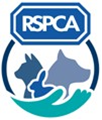 RSPCA Halifax Huddersfield Bradford & District Branchwww.rspcahalifaxhuddersfieldbradford.org.ukRegistered charity no: 225575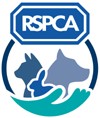 RSPCA Halifax, Huddersfield, Bradford & District BranchJob role applied for: Where did you hear about the role:Personal detailsPersonal detailsPersonal detailsPersonal detailsPersonal detailsPersonal detailsPersonal detailsPersonal detailsPersonal detailsPersonal detailsPersonal detailsPersonal detailsPersonal detailsTitle (Mr/Mrs/Miss/Ms/Dr):Title (Mr/Mrs/Miss/Ms/Dr):Title (Mr/Mrs/Miss/Ms/Dr):Title (Mr/Mrs/Miss/Ms/Dr):Title (Mr/Mrs/Miss/Ms/Dr):Title (Mr/Mrs/Miss/Ms/Dr):Title (Mr/Mrs/Miss/Ms/Dr):Other:Surname:Surname:Forenames:Forenames:Forenames:Preferred name:Preferred name:Preferred name:Address:Postcode:Postcode:Home tel no:Home tel no:Home tel no:Home tel no:Home email address:Home email address:Home email address:Home email address:Home email address:Home email address:Work tel no (if convenient):Work tel no (if convenient):Work tel no (if convenient):Work tel no (if convenient):Work tel no (if convenient):Work tel no (if convenient):Work tel no (if convenient):Work tel no (if convenient):Mobile tel no:Mobile tel no:Mobile tel no:Mobile tel no:Mobile tel no:Education and training detailsEducation and training detailsEducation and training detailsEducation and training detailsSecondary school/further educationDatesDatesExaminations gained with gradesFromToPlease give details of additional qualifications or vocational training (with dates where possible). 
Please also give details of any professional qualifications and membership of any professional 
bodies, where relevant.Employment detailsEmployment detailsEmployment detailsEmployment detailsPresent or most recent employmentName and address of employerand nature of businessDate joinedDate left(if applicable)Notice required 
(if applicable)Current/most recent position held:Details of duties and responsibilities:Reason for leaving/wishing to leave:Previous employmentPrevious employmentPrevious employmentPrevious employmentPrevious employmentDatesEmployer’s nameJob title and details 
of responsibilitiesReason for leavingFromToEmployer’s nameJob title and details 
of responsibilitiesReason for leavingSpare time activities/interestsSpare time activities/interestsDo you have any business interests or spare time activities or interests
related to animals or animal welfare? If yes, please give detailsYes      No  Supporting evidencePlease indicate your reasons for applying and suitability for the post using the person specification provided. 
Please continue on a separate sheet if necessary and use examples where possible. Please ensure additional sheets detail your name, and the role you are applying for and are attached to your application.Other detailsOther detailsOther detailsDo you hold a full current UK driving licence?
(Please answer only if driving is essential for the role.)Yes     No Do you have any other restrictions on your driving licence? 
If yes, please give details 
(Please answer only if driving is essential for the role.)Yes     No Rehabilitation of Offenders Act 1974Rehabilitation of Offenders Act 1974Have you been convicted of any criminal offence which is not ‘spent’ under the Rehabilitation 
of Offenders Act 1974? Yes     No For some roles you will be required to declare details of all convictions including those regarded 
as being ‘spent’ under the Rehabilitation of Offenders Act 1974. You will be provided with further 
information if this applies to you.For some roles you will be required to declare details of all convictions including those regarded 
as being ‘spent’ under the Rehabilitation of Offenders Act 1974. You will be provided with further 
information if this applies to you.Asylum and Immigration Act 1996Asylum and Immigration Act 1996Are you currently eligible for employment in the UK?Yes     No In order to comply with the Asylum and Immigration Act 1996, any offer of employment will 
be subject to provision of documentation showing your entitlement to work in this country. In order to comply with the Asylum and Immigration Act 1996, any offer of employment will 
be subject to provision of documentation showing your entitlement to work in this country. If eligibility to work in the UK is for an agreed duration, please confirm the expiration 
date of your permit/visa.If eligibility to work in the UK is for an agreed duration, please confirm the expiration 
date of your permit/visa.Please note, if you are not eligible to work in the UK we cannot progress your application.Please note, if you are not eligible to work in the UK we cannot progress your application.Health assessmentHealth assessmentHealth assessmentTo fulfil our responsibilities under the Health and Safety at Work Act 1974 and ensure offers of employment do not present 
any particular risks from a medical point of view some formal offers of employment may require the subsequent completion 
of a health assessment questionnaire and medical examination (where necessary).If you are likely to need any reasonable adjustments for the interview process, please contact the Branch. 
Please do this under separate cover, by way of sealed note or confidentially marked email.To fulfil our responsibilities under the Health and Safety at Work Act 1974 and ensure offers of employment do not present 
any particular risks from a medical point of view some formal offers of employment may require the subsequent completion 
of a health assessment questionnaire and medical examination (where necessary).If you are likely to need any reasonable adjustments for the interview process, please contact the Branch. 
Please do this under separate cover, by way of sealed note or confidentially marked email.To fulfil our responsibilities under the Health and Safety at Work Act 1974 and ensure offers of employment do not present 
any particular risks from a medical point of view some formal offers of employment may require the subsequent completion 
of a health assessment questionnaire and medical examination (where necessary).If you are likely to need any reasonable adjustments for the interview process, please contact the Branch. 
Please do this under separate cover, by way of sealed note or confidentially marked email.ReferencesPlease give the names and addresses of at least two employment referees, one of whom should be your current or most recent employer. These should if possible cover a period of at least five years. The Branch reserves the right to contact your previous employers before an offer of employment has been made. Unless your permission is granted, your present employer will not be approached until an offer of employment has been made.Current/most recent employerPrevious employerPrevious employerNamePositionOrganisationAddressPostcodeTel noConfirmation of application detailsConfirmation of application detailsConfirmation of application detailsConfirmation of application detailsConfirmation of application detailsI confirm that the details I have provided on this form are correct to the best of my knowledge and I understand 
that any contract of employment will be jeopardised if I have misrepresented or omitted any relevant information. 
I understand if I am appointed information divulged in applications and forms for employment will be kept on file 
(both manual and computer) for recruitment, monitoring and employment purposes. Information will be stored 
securely in line with the Data Protection Act 1998.I consent that if I am the successful candidate I may be subject to a health assessment as a condition of employment.I confirm that the details I have provided on this form are correct to the best of my knowledge and I understand 
that any contract of employment will be jeopardised if I have misrepresented or omitted any relevant information. 
I understand if I am appointed information divulged in applications and forms for employment will be kept on file 
(both manual and computer) for recruitment, monitoring and employment purposes. Information will be stored 
securely in line with the Data Protection Act 1998.I consent that if I am the successful candidate I may be subject to a health assessment as a condition of employment.I confirm that the details I have provided on this form are correct to the best of my knowledge and I understand 
that any contract of employment will be jeopardised if I have misrepresented or omitted any relevant information. 
I understand if I am appointed information divulged in applications and forms for employment will be kept on file 
(both manual and computer) for recruitment, monitoring and employment purposes. Information will be stored 
securely in line with the Data Protection Act 1998.I consent that if I am the successful candidate I may be subject to a health assessment as a condition of employment.I confirm that the details I have provided on this form are correct to the best of my knowledge and I understand 
that any contract of employment will be jeopardised if I have misrepresented or omitted any relevant information. 
I understand if I am appointed information divulged in applications and forms for employment will be kept on file 
(both manual and computer) for recruitment, monitoring and employment purposes. Information will be stored 
securely in line with the Data Protection Act 1998.I consent that if I am the successful candidate I may be subject to a health assessment as a condition of employment.I confirm that the details I have provided on this form are correct to the best of my knowledge and I understand 
that any contract of employment will be jeopardised if I have misrepresented or omitted any relevant information. 
I understand if I am appointed information divulged in applications and forms for employment will be kept on file 
(both manual and computer) for recruitment, monitoring and employment purposes. Information will be stored 
securely in line with the Data Protection Act 1998.I consent that if I am the successful candidate I may be subject to a health assessment as a condition of employment.Signed:Date:(Can be signed at interview if
sending application by email.)(Can be signed at interview if
sending application by email.)(Can be signed at interview if
sending application by email.)(Can be signed at interview if
sending application by email.)(Can be signed at interview if
sending application by email.)Print name:Print name:Please return this application form
to the address as advertised.RSPCA Branch OfficeQueens hallQueens RoadHuddersfieldHX1 3NSYou may email your application to the email address as advertised.joscott@rspcahalifaxhuddersfieldbradford.org.ukPlease include the job reference number in the subject line of your email.